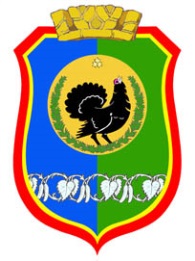 АДМИНИСТРАЦИЯ ГОРОДА НЯГАНИХанты-Мансийский  автономный округ – ЮграПОСТАНОВЛЕНИЕ  (в редакции постановления Администрации города Нягани от 08.11.2017 №3586)11.10.2013		 							            № 4025Об утверждении муниципальной программы муниципального образования город Нягань «Развитие малого и среднего предпринимательства в городе Нягани на 2018 -2025 годы» В соответствии со статьей 179 Бюджетного кодекса Российской                        Федерации, пунктом 33 части 1 статьи 16, статьей 43 Федерального закона от 06.10.2003 №131-ФЗ  «Об общих принципах организации местного самоуправления в Российской Федерации», руководствуясь статьями 37, 42, 53 Устава города Нягани, постановлением Администрации города Нягани от 01.10.2013 №3922 «Об утверждении порядка принятия решений о разработке муниципальных программ муниципального образования город Нягань, их формирования, утверждения и реализации»:1. Утвердить муниципальную программу муниципального образования город Нягань «Развитие малого и среднего предпринимательства в городе Нягани на 2018-2025 годы» (далее – программа). (приложение). 2. Определить ответственным исполнителем программы управление по  потребительскому рынку и развитию предпринимательства Администрации  города Нягани (В.А. Владимирова).3. Настоящее постановление вступает в силу после официального опубликования в газете «Вестник Приобья» и применяется к правоотношениям с 01.01.2014. 4. Контроль за выполнением постановления возложить на заместителя Главы города Нягани Р.Т. Кокареву.Глава Администрации города			                   			      Р.К. ДакукинаПРИЛОЖЕНИЕ к постановлению Администрации города Няганиот 11.10.2013№ 4025(с измененениями на 08.11.2017 )Паспорт муниципальной программыКраткая характеристика текущего состояния развития малого и среднего предпринимательстваВ современных экономических условиях предпринимательство играет значительную роль в решении экономических и социальных задач. Сектор малого и среднего предпринимательства способствует стабилизации экономических процессов, активизации научно-технической деятельности малых и средних предприятий, привлечению инвестиций, развитию инновационного потенциала, насыщению потребительского рынка конкурентоспособными товарами и услугами, повышению занятости и самозанятости населения.Следует отметить также важнейшие социальные факторы:– занятие бизнесом является не только источником средств к существованию, но и способом раскрытия внутреннего потенциала личности;– развитие малого и среднего предпринимательства способствует изменению общественной психологии и жизненных ориентиров основной массы населения. По результатам маркетингового исследования, проведенного в 2016 году обществом с ограниченной ответственностью научно - консалтинговый центр «Инсайт», общие условия ведения предпринимательской деятельности в городе Нягани оценены на 7 баллов по 10 бальной шкале.По темпам развития малого и среднего предпринимательства Нягань уже несколько лет лидирует среди муниципальных образований Ханты-Мансийского автономного округа – Югры. По итогам 2016 года на территории города Нягани зарегистрировано 2734 субъектов малого и среднего предпринимательства, на которых занято более 16000 человек, что составляет 50,4% от общего числа занятых в экономике. Доля налоговых поступлений от субъектов малого и среднего предпринимательства в общем объеме налоговых поступлений в бюджет муниципального образования составляет 24,4%.В 2016 году доля среднесписочной численности работников на малых (микро) и средних предприятиях, в общей численности работающих составила 28,6%, а среднесписочная численность работников на малых и средних предприятиях составила 5,5 тысяч человек. Оборот предприятий малого и среднего бизнеса за 2016 год составляет 22,3 миллиарда рублей, доля оборота малых и средних предприятий в общем объеме оборота предприятий и организаций составляет 35,7%.Анализируя отраслевую структуру малого и среднего предпринимательства, можно отметить, что традиционно привлекательной сферой деятельности для малых и средних хозяйствующих субъектов являются оптовая и розничная торговля, транспортные услуги и строительная деятельность. Вместе с тем по итогам года наблюдается увеличение на 16,7% количества субъектов, осуществляющих деятельность в социальной и образовательной сфере.Несмотря на то, что в Нягани уже сложился устойчивый сектор малого и среднего предпринимательства, в то же время существует ряд факторов (проблем), сдерживающих развитие предпринимательской деятельности не только в городе Нягани, но и в России в целом. Серьезным препятствием развития предпринимательской деятельности является сложность получения кредитов. Несмотря на то, что работающие в городе Нягани кредитные учреждения реализуют свои программы кредитования малого и среднего предпринимательства, проблема ограниченности доступа к банковским кредитам из-за сложной залоговой системы, высоких процентных ставок, отсутствия возможности взять долгосрочный кредит для субъектов малого и среднего предпринимательства пока остается, особенно для начинающих предпринимателей. Большинство предприятий малого и среднего бизнеса из-за неустойчивого финансового положения не имеют внутренних стимулов для развития производства, внедрения новых технологий, повышения качества продукции и услуг, осуществления долгосрочных инвестиций, освоения новых рынков сбыта. Существенно тормозит развитие малого и среднего предпринимательства проблема отсутствия собственных площадей для осуществления предпринимательской деятельности (50% предпринимателей арендуют помещения для осуществления своей деятельности), а также высокая арендная плата помещений, используемых для осуществления предпринимательской деятельности. Так считают более 50% предпринимателей. Другая проблема, негативно влияющая на развитие малого и среднего предпринимательства, заключается в том, что у предпринимателей недостаточно навыков ведения бизнеса, опыта управления, юридических и экономических знаний для более эффективного саморазвития бизнеса, особенно у предпринимателей, осуществляющих деятельность менее года, а также недостаточно квалифицированных кадров. При этом в городе Нягани функционирует ряд организаций, оказывающих услуги по обучению руководителей малых и средних предприятий и индивидуальных предпринимателей основам бизнес-планирования, бухгалтерского учета и налогообложения, финансово – кредитных механизмов развития бизнеса. Учебные заведения города Нягани предлагают услуги по подготовке и переподготовке кадров по востребованным на рынке труда рабочим специальностям. Однако проблема обеспечения квалифицированными специалистами предприятий малого и среднего бизнеса стоит на сегодняшний день довольно остро.Стоит отметить, что причинами, по которым субъекты малого и среднего предпринимательства испытывают сложности с кадровым составом – слабая социальная защищенность работников, «теневая» заработная плата, в большинстве случаев отсутствие социального пакета, предлагаемого крупными предприятиями. Одним из сдерживающих факторов развития малого и среднего бизнеса также является отсутствие «пакетного» принципа предоставления услуг для предпринимателей по вопросам осуществления предпринимательской деятельности. Вопросы, касающиеся развития малого и среднего бизнеса нельзя рассматривать и решать изолированно друг от друга, поэтому самым эффективным методом их решения является программный, который позволяет объединить и оптимизировать усилия органов государственной власти, местного самоуправления и других организаций для достижения главной цели программы, увязать по срокам, ресурсам и исполнителям намечаемые мероприятия.Цели, задачи и показатели их достиженияМалый и средний бизнес, открывая новые предприятия и создавая рабочие места, расширяя возможности оказания услуг населению и увеличивая поступление налогов в бюджетную систему всех уровней, способствует решению важнейшей задачи – повышение качества жизни населения.Для достижения показателей, утвержденных Указом Президента Российской Федерации от 07.05.2012 №596 «О долгосрочной государственной экономической политике» необходимо решить ряд задач, одна из которых – это улучшение условий ведения предпринимательской деятельности. Развитие предпринимательской деятельности является одной из стратегических программ, определенных в Стратегии развития информационного общества в Российской Федерации на 2017-2030 годы, утвержденной Указом Президента РФ от 09.05.2017 №203, Стратегии развития малого и среднего предпринимательства в Российской Федерации на период до 2030 года, утвержденной распоряжением Правительства Российской Федерации от 02.06.2016 №1083-р и Стратегическом плане развития муниципального образования город Нягань на период до 2020 года и на период до 2030 года, утвержденного решением Думы города Нягани от 30.12.2014 №612.Данная программа сформирована с учетом принципов преемственности, определенных федеральным и окружным законодательством по развитию и поддержке малого и среднего предпринимательства. Это комплекс конкретных и реальных мероприятий, направленных на решение существующих проблем, создание условий для реализации предпринимательских инициатив и повышения роли малого и среднего бизнеса в экономике города Нягани.Цель программы: создание условий для развития малого и среднего предпринимательства в муниципальном образовании город Нягань, способствующего устойчивому росту уровня социально-экономического развития города Нягани и благосостояния граждан.Задачи программы:1. Развитие и совершенствование форм и механизмов взаимодействия органов власти и предпринимательских структур.2. Мониторинг, информационное и консультационное сопровождение деятельности субъектов малого и среднего предпринимательства, пропаганда и популяризация предпринимательской деятельности.3. Совершенствование системы финансовой и имущественной поддержки для развития социально значимых видов предпринимательской деятельности.4. Стимулирование предпринимательской инициативы и развитие молодежного предпринимательства.К концу 2025 года:1. Экономический эффект обусловлен:– созданием благоприятных условий для развития малого и среднего предпринимательства;– повышением роли малого и среднего предпринимательства в решении задач социально-экономического развития города Нягани;– увеличением количества субъектов малого и среднего предпринимательства до 3000 единиц по отношению к базовому показателю, а число субъектов малого и среднего предпринимательства в расчете на 10 тысяч человек составит 492 единицы;– ростом оборота предприятий малого и среднего бизнеса до 30,2 миллиарда рублей, а доля оборота малого и среднего предпринимательства в общем объеме оборота предприятий составит 35,7%;– созданием благоприятного инновационного и инвестиционного климата;- оценка предпринимательским сообществом эффективности реализации муниципальной программы поддержки малого и среднего предпринимательства достигнет 9 балов.2. Социальный эффект обусловлен увеличением:– среднесписочной численности работников (без внешних совместителей) малых (микро) и средних предприятий до 6,172 тысяч человек, а доли среднесписочной численности, занятых на малых и средних предприятиях в общей численности работающих с 28,6% до 30,5%;– прироста оборота продукции и услуг, производимых малыми предприятиями, в том числе микропредприятиями и индивидуальными предпринимателями, в процентах к предыдущему году, в сопоставимых ценах с 3,1 до 4,2%;– прироста количества субъектов малого и среднего предпринимательства, осуществляющих деятельность в городе Нягани, в процентах к предыдущему году на 2,6%.При оценке достижения поставленных целей и решения задач программы используются нижеперечисленные показатели, позволяющие оценить непосредственно реализацию программных мероприятий, в том числе установленные указами Президента Российской Федерации.Количество субъектов малого и среднего предпринимательства - используются данные Единого реестра субъектов малого и среднего предпринимательства, ведение которого осуществляет Федеральная налоговая служба в соответствии с Федеральным законом от 24.07.2007 №209-ФЗ «О развитии малого и среднего предпринимательства в Российской Федерации».Среднесписочная численность работников (без внешних совместителей) малых (микро) и средних предприятий, оборот малых (микро) и средних предприятий – расчетные показатели, используются данные итогов сплошного статистического наблюдения за деятельность субъектов малого и среднего предпринимательства. Периодичность формирования официальной статистической информации 1 раз в пять лет в соответствии с Федеральным законом от 24.07.2007 №209-ФЗ «О развитии малого и среднего предпринимательства в Российской Федерации».Доля среднесписочной численности занятых на малых и средних предприятиях в общей численности работающих – расчетный показатель, определяется как отношение среднесписочной численности работников (без внешних совместителей) малых и средних предприятий к среднесписочной численности работников (без внешних совместителей) всех предприятий и организаций в соответствии методическими рекомендациями Министерства экономического развития Российской Федерации по подготовке сводного доклада субъекта Российской Федерации результатах мониторинга эффективности деятельности органов местного самоуправления городских округов и муниципальных районов, расположенных в границах субъекта Российской Федерации (далее – методические рекомендации).Доля оборота малого и среднего предпринимательства в общем объеме оборота предприятий – расчетный показатель, определяется как отношение оборота малых и средний предприятий к обороту крупных предприятий умноженное на 100%.Число субъектов малого и среднего предпринимательства на 10 тысяч населения - расчетный показатель, определяется как отношение количества малых предприятий, включая микропредприятия, и средних предприятий к численности населения на начало следующего за отчетным года, умноженное на 10000, в соответствии с методическими рекомендациями.Прирост оборота продукции и услуг, производимых малыми предприятиями, в том числе микропредприятиями и индивидуальными предпринимателями (отношение оборота (выручки) малых предприятий (включая микропредприятия) и выручки индивидуальных предпринимателей (с учетом налогов и аналогичных обязательных платежей) от продажи товаров, продукции, работ за отчетный и предшествующий периоды, скорректированный на индекс потребительских цен, минус 100%) рассчитывается в соответствии с методиками, утвержденными приказа Росстата от 21.02.2013 №70 «Об утверждении методик расчета показателей оценки эффективности деятельности руководителей федеральных органов исполнительной власти и высших должностных лиц (руководителей высших исполнительных органов государственной власти) субъектов Российской Федерации по созданию благоприятных условий ведения предпринимательской деятельности».Прирост количества субъектов малого и среднего предпринимательства – расчетный показатель, определяется как отношение количества средних, малых предприятий, микропредприятий и индивидуальных предпринимателей за отчетный и предшествующий периоды минус 100%.Оценка предпринимательским сообществом эффективности реализации муниципальной программы поддержки малого и среднего предпринимательства – данные согласно мониторинга деятельности субъектов малого и среднего предпринимательства, который осуществляется специализированной организацией, основным видом деятельности которой является предоставление услуг по различного рода исследованиям. Мониторинг проводится ежегодно проводится путем анкетного опроса субъектов малого и среднего предпринимательства города Нягани.Стимулирование инвестиционной и инновационной деятельности, развитие конкуренции и негосударственного сектора экономики3.1. Развитие материально-технической базыСтроительство объектов капитального строительства по программе не предусмотрено.3.2. Формирование благоприятной деловой среды	В целях создания условий для формирования благоприятной деловой среды разрабатываются мероприятия по реализации Национальной предпринимательской инициативы – планы, дорожные карты для улучшения делового климата и привлечения инвестиций в экономику муниципального образования город Нягань.Рост малых и средних предприятий – это ключевой компонент экономического развития территории. Сектор малого и среднего бизнеса является важным источником занятости и инноваций, способствуют динамичному экономическому росту и развитию конкуренции.Формирование благоприятного делового и инвестиционного климата является важным фактором для успешного развития предпринимательской деятельности на территории города Нягани.В этом направлении осуществляется следующая работа:- внедрение успешных практик, направленных на развитие и поддержку малого и среднего предпринимательства, включенных в Атлас муниципальных практик автономной некоммерческой организации «Агентство стратегических инициатив по продвижению новых проектов»;- взаимодействие с финансовыми институтами, организациями, образующими инфраструктуру поддержки малого и среднего предпринимательства, общественными и другими организациям, представляющими интересы предпринимателей;- информирование бизнес-сообщества об услугах и программах Акционерного общества «Федеральная корпорация по развитию малого и среднего предпринимательства»;- открытие «Бизнес-окна» на базе муниципального автономного учреждения «Многофункциональный центр предоставления государственных и муниципальных услуг города Нягани»;- предоставление информации по вопросам развития предпринимательской деятельности через средства массовой информации, в том числе электронные средства массовой информации, информационные системы, социальные сети, доступ к которым осуществляется с использованием сети «Интернет».Для повышения общественной активности предпринимателей, прозрачности, целесообразности и эффективности принимаемых управленческих решений осуществляет деятельность Координационный совет по поддержке развития малого и среднего предпринимательства (далее - Координационный совет). В состав Координационного совета входят представители органов местного самоуправления, предпринимательского сообщества и общественных организаций, которые принимают активное участие в обсуждении вопросов поддержки и развития малого и среднего предпринимательства.Для разработки механизмов устранения административных барьеров на пути развития предпринимательства, действует Комиссия по устранению административных барьеров при осуществлении предпринимательской деятельности в городе Нягани. В состав которой входят представители органов местного самоуправления города Нягани, руководители контрольно-надзорных органов, общественных организаций и руководители предприятий малого и среднего бизнеса, которые принимают участие в работе по защите законных прав и интересов предпринимателей.В сфере развития малого и среднего предпринимательства разработан комплекс мер, предусматривающий предоставление финансовой, имущественной, информационно-консультационной и образовательной поддержки, а также мероприятия по формированию позитивного имиджа предпринимательства.В современных экономических условиях актуальной становится задача стимулирования малых и средних предприятий к созданию инновационных технологий, поддержка начинающих компаний на стадии становления инновационного бизнеса. В связи с этим целесообразно создать соответствующие условия и стимулы для вовлечения таких организаций в мероприятия национальной технологической инициативы - программу мер по формированию принципиально новых рынков и созданию новых технологий.В этих целях осуществляется взаимодействие с автономным учреждением Ханты-Мансийского автономного округа - Югры «Технопарк высоких технологий» и Федеральным государственным бюджетным учреждением «Фонд содействия развитию малых форм предприятий в научно-технической сфере», разработаны меры финансовой поддержки инновационных компаний, проводятся обучающиеся мероприятия.Активно поддерживается развитие молодежного предпринимательства, которое способствует становлению новой формации предпринимателей, ориентированных на внедрение и развитие инновационного бизнеса.В целях продвижения товаров и услуг предприятий малого и среднего города Нягани на внешние и внутренние рынки организуется участие субъектов малого и среднего предпринимательства в международных и межрегиональных бизнес-миссиях, в выставочных и образовательных мероприятиях. Сегодня социальный бизнес занимает место в одном ряду с некоммерческими инициативами, благотворительностью и корпоративной социальной ответственностью. Развитие социального предпринимательства в Нягани является одним из приоритетных направлений развития малого и среднего предпринимательства, поскольку позволяет решить целый комплекс задач, среди которых повышение самозанятости населения, качества услуг и решение острых социальных проблем. В целях повышения качества и доступности социальных услуг распоряжением Администрации города Нягани от 31.10.2016 №228-р утвержден план мероприятий («дорожная карта») по поддержке доступа негосударственных организаций (коммерческих, некоммерческих) к предоставлению услуг в социальной сфере в городе Нягани на 2016-2020 годы.Обеспечивается комплексный подход по поддержке и развитию социального предпринимательства, предусматривающего мероприятия по финансовой поддержке, проведению образовательных мероприятий, организации сопровождения и продвижению социальных проектов.Для обучения граждан, желающих оказывать социальные услуги, на территории города Нягани Центром инноваций социальной сферы сформированы образовательные площадки по программе «Школа социального предпринимательства».3.3. Реализация инвестиционных проектовВ рамках программы не предусмотрена реализация инвестиционных проектов.3.4. Развитие конкуренции в городе НяганиМалое и среднее предпринимательство способствуют динамичному экономическому росту и развитию конкуренции.Для развития конкуренции распоряжением Администрацией города Нягани от 21.06.2016 №1999 утвержден план мероприятий (дорожная карта) по содействию развитию конкуренции в муниципальном образовании город Нягань на 2017-2018 годы. В рамках которого определен перечень 14 социально значимых рынков, сформированы мероприятия, направленные на развитие конкурентной среды и повышения удовлетворенности потребителей качеством товаров, работ и услуг, состоянием ценовой конкуренции на приоритетных и социально значимых рынках товаров и услуг.В целях развития инфраструктуры розничной торговли планируется разработка Стратегии развития торговли в городе Нягани.Для своевременного реагирования на изменения ассортимента и розничных цен на продовольствие проводится еженедельное информационно-аналитическое наблюдение за состоянием рынка отдельных товаров, в том числе: средних розничных цен на 24 наименования отдельных видов социально значимых продовольственных товаров первой необходимости; ежеквартально - минимальных и максимальных розничных цен и уровня обеспеченности товарными запасами 40 наименований товаров в торговых объектах федеральных и локальных сетей, несетевых магазинах, нестационарных торговых объектах, на розничных рынках и ярмарках.Для обеспечения доступа сельхозпроизводителей на рынок и расширения каналов сбыта на территории города Нягани размещаются нестационарные торговые объекты, реализующих сельскохозяйственную продукцию и продовольственные товары; проводятся мероприятия по обеспечению доступа к торговым местам в магазинах и на розничных рынках товаропроизводителям сельскохозяйственной продукции на льготных условиях; создаются условия для проведения для организации и проведения ярмарок в муниципальном образовании город Нягань. Информация о розничных ценах на продовольственные товары, схемы размещения нестационарных торговых объектов, план-график проведения ярмарок, реестр розничных рынков находятся в открытом доступе на официальном веб-сайте органов местного самоуправления муниципального образования города Нягани (www/admnyagan.ru).Характеристика основных мероприятийПрограммой предусмотрено основное мероприятие:«01. Содействие развитию малого и среднего предпринимательства в муниципальном образовании город Нягань».Реализация основного мероприятия направлена на достижение целевых показателей, утвержденных настоящей программой (приложение 1 к программе).Мероприятия программы приведены в приложении 2 к настоящей программе.4.2. В настоящей программе используются следующие основные понятия:4.2.1. Субъект малого и среднего предпринимательства - хозяйствующий субъект, зарегистрированный и (или) состоящий на налоговом учете и осуществляющий свою деятельность на территории города Нягани, являющийся субъектом малого и среднего предпринимательства в соответствии с Федеральным законом от 24.07.2007 №209-ФЗ «О развитии малого и среднего предпринимательства в Российской Федерации» (далее – Субъект).4.2.2. Организация инфраструктуры поддержки субъектов малого и среднего предпринимательства – юридическое лицо, зарегистрированное в форме коммерческой или некоммерческой организации (центры и агентства по развитию предпринимательства, государственные и муниципальные фонды поддержки предпринимательства, фонды содействия кредитованию (гарантийные фонды, фонды поручительств), акционерные инвестиционные фонды и закрытые паевые инвестиционные фонды, привлекающие инвестиции для субъектов малого и среднего предпринимательства, технопарки, научные парки, инновационно-технологические центры, бизнес-инкубаторы, палаты и центры ремесел, центры поддержки субподряда, маркетинговые и учебно-деловые центры, агентства по поддержке экспорта товаров, лизинговые компании, консультационные центры, промышленные парки, индустриальные парки, агропромышленные парки, центры коммерциализации технологий, центры коллективного доступа к высокотехнологичному оборудованию, инжиниринговые центры, центры прототипирования и промышленного дизайна, центры трансфера технологий, центры кластерного развития, государственные фонды поддержки научной, научно-технической, инновационной деятельности, осуществляющие деятельность в соответствии с законодательством Российской Федерации, микрофинансовые организации, предоставляющие микрозаймы субъектам малого и среднего предпринимательства и соответствующие критериям, установленным нормативным актом Центрального банка Российской Федерации по согласованию с федеральным органом исполнительной власти, осуществляющим функции по выработке государственной политики и нормативно-правовому регулированию в сфере развития предпринимательской деятельности, в том числе среднего и малого бизнеса (микрофинансовые организации предпринимательского финансирования), и иные организации), которое создается, осуществляет свою деятельность или привлекается в качестве поставщика (исполнителя, подрядчика) в целях поставки товаров, выполнения работ, оказания услуг для государственных или муниципальных нужд при реализации государственных программ (подпрограмм) Российской Федерации, государственных программ (подпрограмм) субъектов Российской Федерации, муниципальных программ (подпрограмм), обеспечивающих условия для создания субъектов малого и среднего предпринимательства, и для оказания им поддержки (далее – Организация).4.2.3. Семейный бизнес – осуществление хозяйственной деятельности в качестве индивидуального предпринимателя с привлечением к осуществлению хозяйственной деятельности по трудовым договорам членов своей семьи (лиц, связанных родственными отношениями) либо членов своей семьи и иных лиц или в качестве юридического лица, участниками которого являются исключительно члены семьи, возглавляемого одним из ее членов.4.2.4. Бизнес-инкубирование – предоставление организациями, образующими инфраструктуру поддержки предпринимательства субъектам малого и среднего предпринимательства, на ранней стадии их деятельности (до трех лет с даты их государственной регистрации), помещений в аренду и оказание им консультационных, бухгалтерских, юридических и иных сопутствующих услуг по ведению бизнеса.4.2.5. Образовательные мероприятия – семинары, тренинги, курсы повышения квалификации и иные занятия обучающего характера для Субъектов и Организаций.4.2.6. Молодежное предпринимательство – осуществление предпринимательской деятельности молодыми предпринимателями – физическими лицами в возрасте до 30 лет (включительно), юридическими лицами, в уставном (складочном) капитале которых доля, принадлежащая лицам в возрасте до 30 лет (включительно), составляет не менее 50% процентов.4.2.7. Реестр субъектов малого и среднего предпринимательства – база данных систематизированной информации о субъектах малого и среднего предпринимательства в городе Нягани - получателей поддержки, включающая информацию об оказанной им органами местного самоуправления города Нягани поддержки.4.2.8. Особая категория Субъектов - Субъекты, являющиеся инвалидами, и (или) не менее 50% работников которых на последнюю отчетную дату являются инвалидами;4.2.9. Социальное предпринимательство - социально ориентированная деятельность субъектов малого и среднего предпринимательства, направленная на достижение общественно полезных целей, улучшение условий жизнедеятельности гражданина и (или) расширение его возможностей самостоятельно обеспечивать свои основные жизненные потребности, а также на обеспечение занятости, оказание поддержки инвалидам, гражданам пожилого возраста и лицам, находящимся в трудной жизненной ситуации, в том числе обеспечивающих выполнение одного из следующих условий:а) субъект социального предпринимательства обеспечивает занятость инвалидов, граждан пожилого возраста, лиц, находящихся в трудной жизненной ситуации, женщин, имеющих детей в возрасте до 7 лет, сирот, выпускников детских домов (далее - лица, относящиеся к социально незащищенным группам граждан), а также лиц, освобожденных из мест лишения свободы в течение 2 лет, предшествующих дате проведения конкурсного отбора, при условии, что среднесписочная численность указанных категорий граждан среди их работников составляет не менее 50%; а доля в фонде оплаты труда - не менее 25%;б) субъект социального предпринимательства осуществляет деятельность по предоставлению услуг (производству товаров, выполнению работ) в следующих сферах деятельности:содействие профессиональной ориентации и трудоустройству, включая содействие занятости и самозанятости лиц, относящихся к социально незащищенным группам граждан;социальное обслуживание лиц, относящихся к социально незащищенным группам граждан, и семей с детьми в сфере здравоохранения, физической культуры и массового спорта, проведение занятий в детских и молодежных кружках, секциях, студиях, деятельность дошкольных образовательных организаций, оказание платных услуг по присмотру за детьми и больными;организация социального туризма в части экскурсионно-познавательных туров для лиц, относящихся к социально незащищенным группам граждан;оказание помощи пострадавшим в результате стихийных бедствий, экологических, техногенных или иных катастроф, социальных, национальных, религиозных конфликтов, беженцам и вынужденным переселенцам;производство и (или) реализация медицинской техники, протезно-ортопедических изделий, а также технических средств, включая автомототранспорт, материалы, которые могут быть использованы исключительно для профилактики инвалидности или реабилитации инвалидов;обеспечение культурно-просветительской деятельности (музеи, театры, школы-студии, музыкальные учреждения, творческие мастерские);предоставление образовательных услуг лицам, относящимся к социально незащищенным группам граждан;содействие вовлечению в социально-активную деятельность лиц, относящихся к социально незащищенным группам граждан, а также лиц, освобожденных из мест лишения свободы в течение 2 лет и лиц, страдающих наркоманией и алкоголизмом.4.2.10. Инновационные компании - субъекты малого и среднего предпринимательства, в том числе участники инновационных территориальных кластеров, деятельность которых заключается в практическом применении (внедрении) результатов интеллектуальной деятельности в муниципальном образовании город Нягань.4.2.11. Коворкинг-центр (коллективный офис) - нежилое помещение с оборудованными рабочими местами (мебелью, оргтехникой, программным обеспечением, сетью «Интернет», канцелярскими принадлежностями и так далее), предназначенными для передачи во владение и (или) в пользование на возмездной основе.4.3. Программные мероприятия группируются следующим образом:4.3.1. Анализ действующей нормативной правовой базы, подготовка предложений по внесению изменений и дополнений в проекты и действующие нормативные правовые акты в сфере малого и среднего предпринимательства, разработка муниципальных нормативных правовых актов города Нягани и организация проведения общественной экспертизы проектов нормативных правовых актов Администрации города Нягани в области развития малого и среднего предпринимательства будет проводиться по мере издания нормативных правовых актов.Реализация данных мероприятий позволит своевременно на законодательном уровне реагировать и адаптировать систему государственной и муниципальной поддержки предпринимательства в связи с изменениями федерального и регионального законодательства, а также сформировать нормативную правовую базу в сфере развития предпринимательской деятельности с учетом мнения бизнес-сообщества.4.3.2. Организация мониторинга деятельности малого и среднего предпринимательства в городе Нягани в целях определения приоритетных направлений развития и формирование благоприятного общественного мнения о малом и среднем предпринимательстве. Проведение мероприятия будет осуществляться в течение срока реализации программы.Реализация мероприятия будет способствовать формированию достоверных данных о состоянии развития малого и среднего предпринимательства в городе, выявлению и устранению проблем и негативных тенденций в бизнес-среде, расширению рынка сбыта товаров и услуг предприятий малого и среднего предпринимательства, укреплению экономических и торгово-производственных связей, поощрению лучших руководителей предприятий малого и среднего бизнеса и их работников, а также повышению статуса предпринимательской деятельности.4.3.3. Ежегодное проведение мониторинга деятельности субъектов малого и среднего предпринимательства, получивших поддержку в рамках программы, в период оказания поддержки и в течение одного года после ее оказания.Мероприятие позволит оценить состояние и степень развития Субъектов, получивших муниципальную поддержку.4.3.4. Ведение реестра субъектов малого и среднего предпринимательства – получателей поддержки в течение срока реализации программы с внесением сведений до 05 числа каждого месяца.Мероприятие позволит унифицировать перечень получателей муниципальной поддержки.4.3.5. Оказание консультаций по вопросам ведения предпринимательской деятельности и информирование населения города Нягани о развитии предпринимательской деятельности в средствах массовой информации и сети Интернет в течение срока реализации программы при поступлении обращений Субъектов.Это позволит обеспечить доступность информации о действующем законодательстве, реализации программы и иной информации, необходимой для развития бизнеса.4.3.6. Организация работы Координационного совета по поддержке развития малого и среднего предпринимательства и содействие развитию других бизнес-структур, выражающих интересы субъектов малого и среднего бизнеса. Заседания Координационного совета по поддержке развития малого и среднего предпринимательства проводятся не менее одного раза в квартал.Мероприятие направлено на формирование единого понимания роли малого и среднего предпринимательства как важной составляющей социально-экономического развития города Нягани и необходимости эффективной поддержки его развития органами местного самоуправления города Нягани.4.3.7. Организация работы Комиссии по устранению административных барьеров при осуществлении предпринимательской деятельности не менее одного раза в полугодие.Мероприятие направлено на формирование благоприятной среды для ведения предпринимательской деятельности и снижению административной нагрузки на бизнес.4.3.8. Одним из определяющих факторов развития малого и среднего предпринимательства является финансовая поддержка, которая предоставляется в пределах установленных лимитов, предусмотренных на реализацию мероприятий программы и в срок ее реализации.Предоставление финансовой поддержки будет способствовать развитию социально значимых (приоритетных) видов деятельности, содействию самозанятости населения, развитию социального предпринимательства, вовлечению молодежи в предпринимательскую деятельность, а также созданию благоприятных условий для формирования инфраструктуры поддержки субъектов малого и среднего предпринимательства.4.3.9. Имущественная поддержка в рамках настоящей программы является разновидностью муниципальной преференции и включает в себя мероприятия по предоставлению во владение и (или) пользование Субъектам, Организациям, муниципального имущества из перечня муниципального имущества, свободного от прав третьих лиц (за исключением имущественных прав субъектов малого и среднего предпринимательства) (далее – Перечень имущества для Субъектов) на возмездной основе, безвозмездной основе или на льготных условиях в соответствии с настоящей программой.Формирование, утверждение и внесение изменений в Перечень имущества для Субъектов производится в порядке, установленном законодательством Российской Федерации и муниципальными правовыми актами органов местного самоуправления города Нягани.В рамках настоящей программы в безвозмездное пользование имущество, включенное в Перечень имущества для Субъектов, может предоставляться Субъектам, Организациям, у которых не менее 50% работников на последнюю отчетную дату являются инвалидами. Во всех остальных случаях имущество, включенное в Перечень имущества для Субъектов, предоставляется в аренду с применением льготной ставки арендной платы в виде понижающего коэффициента, применяемого к утвержденным ставкам арендной платы. Условия и порядок предоставления имущественной поддержки Субъектам, Организациям, определяются настоящей программой. Приложения 1, 2 и подпункт 3.1.3, пункты 3.3-3.6 приложения 3 Постановления Администрации города Нягани от 17.01.2014 № 115 «О предоставлении муниципальной преференции» в данном случае не применяются.Мероприятия по предоставлению имущественной поддержки позволят создать благоприятные условия для ведения предпринимательской деятельности.4.3.10. Мероприятия по развитию молодежного предпринимательства включают в себя финансовую поддержку субъектов молодежного предпринимательства, организацию и проведение форумов, слетов, конкурсов, деловых игр, образовательных и других мероприятий в течение года в срок реализации программы.Вышеуказанные мероприятия будут способствовать выявлению лидеров молодежного движения, продвижению перспективных молодежных проектов, вовлечению молодежи в предпринимательскую деятельность.4.3.11. Организация и проведение образовательных мероприятий для Организаций, Субъектов и работников предприятий малого и среднего бизнеса в течение года в период реализации программы.Предлагаемые в рамках программы образовательные мероприятия позволят повысить квалификацию предпринимателей и их работников по вопросам права, основ экономики, менеджмента, маркетинга и в других сферах предпринимательской деятельности.4.3.12. Организация участия Субъектов в заседаниях рабочей группы по сопровождению инвестиционных проектов в муниципальном образовании город Нягань осуществляется по мере необходимости и при их обращении в управление по потребительскому рынку и развитию предпринимательства Администрации города Нягани.Мероприятие направленно на формирование благоприятной инвестиционной среды и привлечение инвестиционных ресурсов и новых технологий в экономику города Нягани.4.3.13. Организация и проведение для Организаций, Субъектов и работников предприятий малого и среднего бизнеса публичных мероприятий (съездов, форумов, слетов, конференций, «круглых столов» и других мероприятий), городских конкурсов профессионального мастерства, фестивалей и других мероприятий, а также участие в вышеуказанных мероприятиях за пределами города Нягани.Мероприятие позволить установить партнерские отношения между бизнесом и властью, продвигать продукцию и услуги няганских предпринимателей в другие регионы и страны, а также формировать благоприятное общественное мнение о малом и среднем предпринимательстве среди населения города.4.4. Условия оказания поддержки Субъектам и Организациям.4.4.1. Для получения поддержки в соответствии с настоящей программой Субъекты должны отвечать следующим требованиям:соответствовать условиям, установленным к ним федеральным законодательством для получения поддержки;регистрация и (или) постановка на налоговый учет и осуществление деятельности в муниципальном образовании город Нягань;отсутствие задолженности по уплате налогов и взносов в бюджеты любого уровня и государственные внебюджетные фонды.4.4.2. При обращении за оказанием поддержки Субъекты должны представить документы, подтверждающие их соответствие условиям, установленным к ним федеральным законодательством для получения поддержки, и условиям, предусмотренным настоящей программой.4.4.3. Приоритетное право на получение поддержки имеют Субъекты, соответствующие одному из следующих критериев:осуществляющие производство товаров (работ, услуг);создающие новые рабочие места;выплачивающие среднемесячную заработную плату не ниже полуторакратного размера прожиточного минимума, установленного в Ханты-Мансийском автономном округе – Югре;использующие в своей деятельности инновационные методы в области техники, технологии, организации труда и управления, основанные на использовании достижений науки и передового опыта;осуществляющие деятельность по модернизации и внедрению энергоэффективных технологий;относящиеся к молодежному предпринимательству;осуществляющие свою деятельность в сфере экологии и традиционных промыслов;осуществляющие свою деятельность в сфере жилищно-коммунального хозяйства;относящиеся к особой категории Субъектов;осуществляющие свою деятельность в сфере туризма;относящиеся к социальному предпринимательству;осуществляющие внешнеэкономическую деятельность. 4.4.4. Поддержка не может оказываться в отношении Субъектов:являющихся кредитными организациями, страховыми организациями (за исключением потребительских кооперативов), инвестиционными фондами, негосударственными пенсионными фондами, профессиональными участниками рынка ценных бумаг, ломбардами;являющихся участниками соглашений о разделе продукции;осуществляющих предпринимательскую деятельность в сфере игорного бизнеса;являющихся в порядке, установленном законодательством Российской Федерации о валютном регулировании и валютном контроле, нерезидентами Российской Федерации, за исключением случаев, предусмотренных международными договорами Российской Федерации.4.4.5. Финансовая поддержка не может оказываться Субъектам, осуществляющим производство и (или) реализацию подакцизных товаров, а также добычу и (или) реализацию полезных ископаемых, за исключением общераспространенных полезных ископаемых.4.4.6. Для получения поддержки, Организации должны соответствовать следующим требованиям:регистрация на территории Ханты-Мансийского автономного округа – Югры и осуществление своей деятельности на территории города Нягани;наличие локальных нормативных актов, определяющих предоставление поддержки особой категории Субъектов на условиях, обеспечивающих получение поддержки особой категорией Субъектов в приоритетном порядке и на льготных условиях относительно поддержки прочих Субъектов;уставная деятельность направлена на развитие и поддержку Субъектов;отсутствие задолженности по уплате налогов и взносов в бюджеты любого уровня и государственные внебюджетные фонды;осуществление поддержки Субъектов на условиях, установленных настоящей программой.4.4.7. Не имеют права на получение поддержки Субъекты, в отношении которых ранее уполномоченным органом исполнительной власти Ханты-Мансийского автономного округа – Югры, муниципального образования Ханты-Мансийского автономного округа – Югры, организациями инфраструктуры поддержки субъектов малого и среднего предпринимательства Ханты-Мансийского автономного округа – Югры было принято решение об оказании поддержки по тем же основаниям на те же цели.Субъект, претендующий на получение поддержки, соглашается с условием получения поддержки, дающим право на получение поддержки только в случае отсутствия факта принятия решения об оказании Субъекту поддержки по тем же основаниям на те же цели.Согласие Субъекта включается в заявление о предоставлении поддержки.4.4.8. Срок рассмотрения обращений с целью получения поддержки не может составлять более тридцати календарных дней с момента обращения Субъектов и Организаций.4.4.9. Субъекты, а также Организации должны быть проинформированы о решении, принятом по такому обращению, в течение пяти дней со дня его принятия.V. Механизм реализации муниципальной программы5.1. Текущее управление реализацией программы осуществляет ответственный исполнитель программы – управление по потребительскому рынку и развитию предпринимательства Администрации города Нягани совместно с соисполнителями программы.Ответственный исполнитель программы:– разрабатывает в пределах своих полномочий проекты муниципальных правовых актов города Нягани, необходимых для реализации муниципальной программы;– обеспечивает проведение оценки регулирующего воздействия проекта муниципальной программы в порядке, установленном муниципальным правовым актом; – обеспечивает размещение проекта муниципальной программы на официальном веб-сайте органов местного самоуправления муниципального образования города Нягани для рассмотрения и подготовки предложений по проекту муниципальной программы органами местного самоуправления города Нягани, их структурными подразделениями, муниципальными учреждениями муниципального образования город Нягань, населением, бизнес-сообществом, общественными организациями в порядке установленным постановлением Администрации города Нягани от 24.12.2015 №5167 «Об утверждении Порядка проведения общественного обсуждения проектов документов стратегического планирования муниципального образования город Нягань».– подготавливает предложения по уточнению перечня программных мероприятий на очередной финансовый год и плановый период, затрат по программным мероприятиям, а также механизма реализации программы; – представляет в комитет экономического развития Администрации города Нягани отчет о ходе реализации программы в следующие сроки: а) по состоянию на 1 апреля текущего года - не позднее 15 апреля текущего года;б) по состоянию на 1 июля текущего года - не позднее 15 июля текущего года;в) по состоянию на 1 октября текущего года - не позднее 15 октября текущего года;г) годовой отчет по исполнению на 1 января года, следующего за отчетным - не позднее 15 февраля года, следующего за отчетным;– размещает на официальном веб-сайте органов местного самоуправления муниципального образования город Нягань годовой отчет о ходе и реализации программных мероприятий в срок до 01 марта, следующего за отчетным годом;– разрабатывает и обеспечивает исполнение сетевых графиков выполнения мероприятий, предоставляет отчеты в сроки и по формам, утвержденным Департаментом экономического развития Ханты-Мансийского автономного округа – Югры;– привлекает к реализации мероприятий программы организации и предприятия в качестве поставщиков (исполнителей, подрядчиков) путем размещения муниципального заказа или заключения договора на поставку товаров, выполнение работ, оказание услуг в соответствии с действующим законодательством;– несет ответственность за своевременную и качественную реализацию муниципальной программы, своевременное внесение изменений в муниципальную программу, достижение целевых показателей по итогам года и в целом за весь период реализации муниципальной программы, осуществляет координацию деятельности соисполнителей по реализации программных мероприятий, обеспечивает эффективное использование средств, выделяемых на реализацию муниципальной программы.Ответственный исполнитель, назначенный соответствующим распоряжением Администрации города Нягани ответственным за размещение документов стратегического планирования в федеральной информационной системе стратегического планирования ГАС «Управление» организует размещение программы и ее изменений в течение 10 календарных дней, со дня утверждения.Руководитель структурного подразделения являющегося ответственным исполнителем программы, несет персональную ответственность за качество и сроки размещаемой информации в системе ГАС «Управление».Соисполнители программы:– участвуют в разработке и осуществляют реализацию мероприятий программы в рамках своей компетенции;– представляют по запросу ответственного исполнителя необходимую информацию о ходе реализации мероприятий программы в установленные запросом сроки;– несут ответственность за своевременную и качественную реализацию мероприятий программы, достижение целевых показателей по итогам года и в целом за весь период реализации.5.2. Реализация мероприятий программы:Для реализации мероприятий программы определены четыре основных вида поддержки Субъектов и Организаций: финансовая, имущественная, консультационная и образовательная, а также организация и проведение мероприятий по пропаганде и популяризации предпринимательской деятельности.В соответствии с целями и задачами развития муниципального образования город Нягань определены социально значимые (приоритетные) виды предпринимательской деятельности:– производство товаров народного потребления; – образовательные услуги;– бытовые услуги;– строительство, реконструкция, капитальный ремонт и эксплуатация объектов жилищного фонда и культурно-бытового назначения;– благоустройство города, сбор и переработка бытовых и производственных отходов;– услуги здравоохранения и социальные услуги;– ремесленная деятельность;– изготовление изделий народных художественных промыслов;– услуги общественного питания;– лесоводство, лесозаготовки, обработка древесины и производство изделий из дерева;– быстровозводимое домостроение;– сельское хозяйство и переработка сельскохозяйственной продукции;– рыбное хозяйство (улов) и рыбная промышленность (переработка);– сбор дикоросов и их переработка;– издательская и полиграфическая деятельность;– строительство, деятельность в области архитектуры, инженерно-техническое проектирование в промышленности и строительстве, инженерные изыскания для строительства;– услуги транспорта и связи;– добыча полезных ископаемых и предоставление услуг в этой области;– развитие въездного и внутреннего туризма;– гостиничные услуги;– услуги в сфере культуры и спорта, отдыха и развлечений;– производство и (или) реализация медицинской техники, протезно-ортопедических изделий, а также технических средств, включая автотранспорт, материалы, которые могут быть использованы исключительно для профилактики инвалидности или реабилитации инвалидов;– деятельность в области экологии;– деятельность в сфере жилищно-коммунального хозяйства.5.3. Финансовая поддержка Субъектов, осуществляется путем предоставления:5.3.1. Субсидий в целях возмещения части затрат по произведенным и документально подтвержденным расходам по следующим направлениям:– финансовая поддержка Субъектов, осуществляющих производство, реализацию товаров и услуг в приоритетных видах деятельности, определенных настоящей программой, в части компенсации арендных платежей за нежилые помещения и по предоставленным консалтинговым услугам;– финансовая поддержка Субъектов по приобретению оборудования (основных средств) и лицензионных программных продуктов;– финансовая поддержка Субъектов по обязательной и добровольной сертификации (декларированию) продукции (продовольственного сырья) местных товаропроизводителей;– предоставление субсидий Субъектам, осуществляющим деятельность в направлениях: экология, быстровозводимое домостроение, сельское хозяйство, переработка леса, сбор и переработка дикоросов, переработка отходов, рыбодобыча, рыбопереработка, ремесленническая деятельность, въездной и внутренний туризм;– возмещение затрат социальному предпринимательству и семейному бизнесу;– возмещение затрат субъектам молодежного предпринимательства;– возмещение части затрат инновационным компаниям, деятельность которых заключается в практическом применении (внедрении) результатов интеллектуальной деятельности на территории муниципального образования город Нягань по одному из видов деятельности в текущем году:приобретение машин и оборудования, связанных с технологическими инновациями и необходимых для реализации инновационного проекта;приобретение новых технологий (в том числе прав на патенты, лицензии на использование изобретений, промышленных образцов, полезных моделей), необходимых для реализации инновационного проекта;приобретение программных продуктов, необходимых для реализации инновационного проекта;аренду помещений, используемых для реализации инновационного проекта;сертификацию и патентование, необходимых для реализации инновационного проекта.5.3.2. Грантов в форме субсидий при проведении конкурсов бизнес-проектов по следующим направлениям:– грантовая поддержка начинающих предпринимателей, размер гранта составляет сумму до 300 тысяч рублей;– финансовая поддержка социального предпринимательства (предоставление грантовой поддержки), размер гранта составляет сумму                   до 600 тысяч рублей;– предоставление грантов в форме субсидий начинающим инновационным компаниям, деятельность которых заключается в практическом применении (внедрении) результатов интеллектуальной деятельности на территории муниципального образования город Нягань, размер гранта составляет сумму до 500 тысяч рублей.Финансовая поддержка предоставляется в соответствии с настоящей программой, порядком предоставления субсидий субъектам малого и среднего предпринимательства и порядками по предоставлению грантов, утвержденными постановлениями Администрации города Нягани.5.4. Имущественная поддержка предоставляется в следующем порядке:5.4.1. Арендодателем (ссудодателем) муниципального имущества, включенного в Перечень имущества для Субъектов, является Комитет по управлению муниципальным имуществом Администрации города Нягани (далее - Комитет).5.4.2. Договоры аренды (безвозмездного пользования) в отношении имущества, включенного в Перечень имущества для Субъектов, заключаются на срок не менее чем пять лет. Максимальный срок аренды (безвозмездного пользования) не должен превышать пятнадцати лет. Срок договора может быть уменьшен на основании поданного до заключения такого договора заявления Субъекта, Организации, приобретающего права владения и (или) пользования. 5.4.3. В договорах аренды предусматриваются льготные ставки арендной платы в первые три года действия договоров аренды в виде понижающего коэффициента, применяемого к утвержденным ставкам арендной платы в размере:- 0,5 от размера установленной арендной платы – в первый год аренды;- 0,7 от размера установленной арендной платы – во второй год аренды;- 0,8 от размера установленной арендной платы – в третий год аренды.В четвертый год аренды и далее Субъект, Организация уплачивают арендную плату в полном размере.5.4.4. Имущество, включенное в Перечень имущества для Субъектов, предоставляется Субъектам, Организациям, без проведения торгов, за исключениям случая, указанного в подпункте 5.4.11 настоящей программы.5.4.5. Для предоставления имущества, включенного в Перечень имущества для Субъектов, Субъект, Организация (далее – заявитель) обращаются в Комитет с заявлением об оказании имущественной поддержки, составленного по форме согласно приложения 3 к настоящей программе (далее - заявление).Исчерпывающий перечень документов, необходимых для предоставления имущественной поддержки:а) сведения о юридическом лице из Единого государственного реестра юридических лиц (для заявителей - юридических лиц);б) сведения об индивидуальном предпринимателе из Единого государственного реестра индивидуальных предпринимателей (для заявителей - индивидуальных предпринимателей);в) сведения из Единого реестра субъектов малого и среднего предпринимательства;г) документ, подтверждающий полномочия лица на осуществление действий от имени заявителя, в случае если с заявлением обращается представитель заявителя;д) копия документа, удостоверяющего личность индивидуального предпринимателя, руководителя юридического лица, представителя заявителя;е) копии учредительных документов (для юридических лиц);ж) решение об одобрении или о совершении крупной сделки либо копию такого решения, в случае если требование о необходимости наличия такого решения для совершения крупной сделки установлено законодательством Российской Федерации, учредительными документами юридического лица и если для заявителя заключение договора аренды является крупной сделкой;з) справка о состоянии расчетов по налогам, сборам, пеням и штрафам, представленную налоговым органом по месту учета налогоплательщика, за истекший финансовый год, предшествующий году подачи заявления, и последний отчетный период текущего года;и) справка из государственных внебюджетных фондов за истекший финансовый год, предшествующий году подачи заявления, и последний отчетный период текущего года об отсутствии просроченной задолженности;к) документы, подтверждающие, наличие у заявителя на последнюю отчетную дату в штате не менее 50% работников, которые являются инвалидами (предоставляется только заявителями, желающими получить имущество в безвозмездное пользование).5.4.6. Документы, указанные в абзацах «г» - «ж», «к» подпункта 5.4.5 пункта 5.4 раздела V настоящей программы, представляются заявителем в Комитет самостоятельно вместе с заявлением.Документы, указанные в абзацах «а» - «в», «з», «и» подпункта 5.4.5 пункта 5.4 раздела V настоящей программы, запрашиваются Комитет в рамках межведомственного информационного взаимодействия или получаются с электронного сервиса официального сайта Федеральной налоговой службы Российской Федерации в сети «Интернет». Документы, указанные в абзацах «а» - «в», «з», «и» подпункта 5.4.5 пункта 5.4 раздела V настоящей программы, могут быть предоставлены заявителем по собственной инициативе.Заявление и документы, прилагаемые к нему, могут быть поданы заявителем при личном обращении в Комитет либо направлены почтой.5.4.7. В заявлении и документах, прилагаемых к нему, не должно быть противоречий и (или) неточностей, недостоверных данных; подчисток либо приписок, зачеркнутых слов и иных, не оговоренных в них исправлений, серьезных повреждений, не позволяющих однозначно истолковать их содержание; записей, выполненных карандашом.Документы, прилагаемые в копиях, должны быть заверены подписью и печатью (при наличии) заявителя.5.4.8. После принятия заявления и документов Комитет производит публикацию в газете «Вестник Приобъя» и размещает на официальном веб-сайте органов местного самоуправления муниципального образования город Нягань информационное сообщение о предстоящем предоставлении в пользование объекта имущества из Перечня имущества для Субъектов, в отношении которого подано заявление.5.4.9. Поступившее заявление и документы передаются Комитетом для рассмотрения в комиссию по предоставлению имущественной поддержки субъектам малого и среднего предпринимательства в рамках реализации программы развития малого и среднего предпринимательства (далее - Комиссия). Состав Комиссии и положение о ней утверждаются постановлением Администрации города Нягани.В работе Комиссии с правом совещательного голоса принимают участие представители координационного совета по поддержке развития малого и среднего предпринимательства муниципального образования город Нягань.5.4.10. Рассмотрение заявления, поступивших документов, и принятие решения о предоставлении имущественной поддержки должно быть произведено Комиссией в порядке, установленном настоящей программой, в срок не ранее четырнадцати календарных дней с даты публикации информационного сообщения, указанного в подпункте 5.4.8 настоящей программы, но не позднее тридцати календарных дней с даты поступления заявления.5.4.11. В случае, если до принятия решения Комиссией в Комитет поступят одно или несколько заявлений с полным пакетом документов, указанных в подпункте 5.4.5 настоящей программы, от других заявителей, претендующих на то же самое имущество из Перечня имущества для Субъектов, что и первоначальный заявитель, то все поступившие заявления и документы незамедлительно передаются Комитет для рассмотрения в Комиссию и рассматриваются совместно с документами и заявлением первоначального заявителя. При этом, если после завершения рассмотрения Комиссией указанных заявлений и документов останется не менее двух заявителей, в отношении которых отсутствуют основания для отказа установленные абзацами 2 - 10 подпункта 5.4.13 настоящей программы, и претендующих на получение одного и того же имущества, то предоставление данного имущества производится только по результатам проведения торгов на право заключения договора аренды (безвозмездного пользования).Способ проведения торгов, критерии отбора и порядок их проведения устанавливается в муниципальном правовом акте Администрации города Нягани.5.4.12. По результатам рассмотрения Комиссия принимает одно из следующих решений:– о предоставлении заявителю имущественной поддержки;– об отказе в предоставлении заявителю имущественной поддержки;– об объявлении торгов на право заключения договора аренды (безвозмездного пользования).5.4.13. В предоставлении имущественной поддержки отказывается в следующих случаях, если:- обратившейся Субъект не соответствует условиям и требованиям, установленным подпунктами 4.2.1, 4.4.1 настоящей программы, - обратившаяся Организация не соответствует условиям и требованиям, установленным подпунктами 4.2.2, 4.4.6 настоящей программы, - обратившейся заявитель подпадает под категорию Субъектов, указанных в подпункте 4.4.4 настоящей программы;- заявителем не представлены документы, требуемые для предоставления соответствующего вида имущественной поддержки по условиям подпункта 5.4.5 настоящей программы, которые предоставляются заявителем самостоятельно в соответствии с подпунктом 5.4.6 настоящей программы;- поступившее заявление и документы не соответствуют требованиям, установленным подпунктом 5.4.7 и (или) приложению 3 настоящей программы;- обратившейся заявитель уже ранее получил меры имущественной поддержки и заключенный с ним договор аренды либо безвозмездного пользования еще действует;- имущество, включенное в Перечень имущества для Субъектов, не предназначено для цели или целей использования, указанных в заявлении заявителя;- на момент обращения заявителя в отношении имущества, включенного в Перечень имущества для Субъектов, Комиссией принято решение либо заключен договор аренды (безвозмездного пользования) о предоставлении данного имущества другому заявителю;- обратившейся заявитель, являющийся юридическим лицом, находится в стадии ликвидации, либо в отношении заявителя принят судебный акт о признании банкротом и об открытии конкурсного производства, либо в отношении заявителя введено административное приостановление деятельности в порядке, установленном Кодексом Российской Федерации об административных правонарушениях;5.4.14. Комитет обязан проинформировать заявителя о принятом по его заявлению решении в течение пяти дней со дня его принятия Комиссией.5.4.15. Решение Комиссии может быть оспорено в установленном законом порядке.5.4.16. Положительное решение Комиссии является основанием для подготовки муниципального правового акта о предоставлении заявителю имущества, указанного в решении Комиссии, в аренду (безвозмездное пользование) и заключения с ним договора аренды (безвозмездного пользования).5.5. Пропаганда и популяризация предпринимательской деятельности включает следующие направления:5.5.1. Информационно - консультационная поддержка, которая включает:– консультирование по вопросам ведения предпринимательской деятельности осуществляется путем предоставления устных и письменных консультаций;– освещение в средствах массовой информации вопросов развития малого и среднего предпринимательства в городе Нягани;– размещение на официальном веб-сайте органов местного самоуправления муниципального образования город Нягань следующей информации:о реализации муниципальных программ (подпрограмм);о количестве Субъектов в разрезе классификации по видам экономической деятельности;о числе замещенных рабочих мест на предприятиях малого и среднего предпринимательства в соответствии с их классификацией по видам экономической деятельности;об обороте товаров (работ, услуг), производимых предприятиями малого и среднего предпринимательства, в соответствии с их классификацией по видам экономической деятельности;о финансово-экономическом состоянии Субъектов;об организациях, образующих инфраструктуру поддержки субъектов малого и среднего предпринимательства;о муниципальном имуществе, включенном в перечни, указанные в части 4 статьи 18 Федерального закона от 24.07.2007 №209-ФЗ «О развитии малого и среднего предпринимательства в Российской Федерации»;об объявленных конкурсах на оказание финансовой поддержки Субъектам и Организациям;иной необходимой для развития субъектов малого и среднего предпринимательства информации (экономической, правовой, статистической, производственно-технологической информации, информации в области маркетинга), в том числе информации в сфере деятельности корпорации развития малого и среднего предпринимательства.Реализация мероприятия позволит увеличить информированность жителей муниципального образования по вопросам, направленным на развитие предпринимательской деятельности.5.5.2. Формирование благоприятного общественного мнения о малом и среднем предпринимательстве включает в себя:– организацию проведения целевых радио- и телепередач (программ), издание статей, рекламных материалов, печатных изданий, направленных на освещение информации о развитии предпринимательской деятельности в городе Нягани, о реализации мероприятий, направленных на поддержку малого и среднего предпринимательства;– организацию и проведение городских конкурсов профессионального мастерства, фестивалей и других мероприятий, в целях пропаганды, популяризации, распространения положительного опыта организации и ведения предпринимательской деятельности, привлечения незанятого населения в данный сектор экономики, выявления творческой молодежи и развитие их таланта, а также привлечения Субъектов к участию в подобных мероприятиях, проводимых за пределами города Нягани;– организацию и проведение публичных мероприятий (съездов, форумов, слетов, конференций, «круглых столов» и других мероприятий) с участием представителей органов государственной власти и органов местного самоуправления, финансовой сферы, представителей бизнеса и других организаций для освещения актуальных вопросов развития предпринимательской деятельности, выработки совместных предложений по их решению и социально-экономическому развитию города Нягани, а также привлечение Субъектов к участию в вышеуказанных мероприятиях, которые проводятся за пределами города Нягани;– организацию участия Субъектов и Организаций в международных, всероссийских, региональных, межмуниципальных и городских выставочно-ярмарочных мероприятиях, встречах с представителями международного и межрегионального бизнеса.Реализация данного направления осуществляется путем размещения муниципального заказа на поставку товаров, выполнение работ, оказание услуг для муниципальных нужд, и (или) путем заключения договоров на оказание услуг по организации и проведению мероприятий.Реализация данного направления осуществляется путем проведения конкурса на предоставление грантов в форме субсидий юридическим лицам (за исключением субсидий государственным (муниципальным) учреждениям) и индивидуальным предпринимателям в соответствии со статьей 78 Бюджетного кодекса Российской Федерации в пределах бюджетных ассигнований, предусмотренных на реализацию мероприятий программы.Порядок предоставления грантов в форме субсидий утверждается постановлением Администрации города Нягани.5.5.3. Организация мониторинга деятельности Субъектов:– мониторинг состояния малого и среднего предпринимательства осуществляется путем анализа данных государственной статистики, проведения социологических и аналитических исследований, в том числе с привлечением коммерческих и некоммерческих организаций и общественных объединений;– мониторинг деятельности Субъектов, получивших финансовую поддержку в рамках настоящей программы, проводится на основании предоставленных получателями поддержки документов (копий бухгалтерского баланса и налоговых деклараций по применяемым специальным режимам налогообложения (для применяющих такие режимы), а также статистической информации в виде копий форм федерального статистического наблюдения, предоставляемых в орган статистики).5.5.4. Развитие молодежного предпринимательства.Реализация данного направления включает популяризацию и пропаганду предпринимательской деятельности с целью вовлечения в данный сектор экономики молодежи и предусматривает:– организацию и проведение форумов, конференций, конкурсов, деловых бизнес-игр, образовательных и других мероприятий для молодых предпринимателей;– организацию участия субъектов молодежного предпринимательства в слетах, конференциях, выставках и других мероприятиях за пределами города Нягани.5.6. Образовательная поддержка, осуществляется в виде:– создания и (или) поддержки Организаций, организующих обучение Субъектов, в том числе начинающих предпринимателей;– организации и проведения обучающих семинаров, мастер-классов для Субъектов и их кадрового состава.Реализация данного направления осуществляется путем размещения муниципального заказа на поставку товаров, выполнение работ, оказание услуг для муниципальных нужд, и (или) путем заключения договоров на оказание услуг по организации и проведению мероприятий.5.7. Совершенствование нормативно-правового регулирования в сфере развития малого и среднего предпринимательства включает:– анализ действующих нормативных правовых актов, регулирующих вопросы, затрагивающие интересы малого и среднего предпринимательства и разработку муниципальных нормативных правовых актов, регулирующих конкретные вопросы в сфере малого и среднего предпринимательства, а также направленных на реализацию мероприятий программы;– привлечение предпринимательских структур к законотворческому процессу и цивилизованному лоббированию своих интересов путем эффективного использования правовых и организационных возможностей организаций, образующих инфраструктуру поддержки субъектов малого и среднего бизнеса.5.8. Мероприятия, направленные на взаимодействие между бизнесом и властью будут осуществляться путем проведения заседаний Координационного Совета по поддержке развития малого и среднего предпринимательства и Комиссии по устранению административных барьеров при осуществлении предпринимательской деятельности в городе Нягани. 5.9. Мероприятия по развитию инвестиционной деятельности включают в себя рассмотрение на заседаниях рабочей группы по сопровождению инвестиционных проектов в муниципальном образовании город Нягань инвестиционных проектов, представленных Субъектами.5.10. Поддержка в области развития межрегиональных связей и внешнеэкономической деятельности будет осуществляться путем организации участия Субъектов в международных и межрегиональных выставках, ярмарках, конкурсах, деловых миссиях и других мероприятиях через взаимодействие с Центром координации поддержки экспортно-ориентированных субъектов малого и среднего предпринимательства Югры.5.11. В случае оказания Субъекту поддержки в формах, предусмотренных муниципальными правовыми актами и настоящей Программой, сведения о нем вносятся в реестр субъектов малого и среднего предпринимательства – получателей поддержки (далее – Реестр).В Реестр вносится следующая информация:– наименование органа, предоставившего поддержку;– наименование юридического лица или фамилия, имя и отчество                        (последнее - при наличии) индивидуального предпринимателя;– вид, форма и размер предоставленной поддержки;– срок оказания поддержки;– идентификационный номер налогоплательщика;– дата принятия решения о предоставлении или прекращении оказания поддержки;– информация (в случае, если имеется) о нарушении порядка и условий предоставления поддержки, в том числе о нецелевом использовании средств поддержки. Порядок ведения Реестра, требования к технологическим, программным, лингвистическим, правовым и организационным средствам обеспечения пользования указанными реестрами устанавливаются уполномоченным Правительством Российской Федерации федеральным органом исполнительной власти. Держателем Реестра, осуществляющим его ведение, является уполномоченный орган Администрации города Нягани.Структурные подразделения Администрации города Нягани, оказывающие поддержку субъектам малого и среднего предпринимательства, представляют в уполномоченный орган информацию о субъектах малого и среднего предпринимательства, которым они оказали поддержку, в течение тридцати дней со дня принятия решения об оказании поддержки или решения о прекращении оказания поддержки.5.12. Возможные риски в ходе реализации программы:– изменения законодательства по вопросам, регулирующим предпринимательскую деятельность;– изменения статистических показателей деятельности субъектов малого и среднего предпринимательства;– недостаточное или полное отсутствие финансирования мероприятий программы.Указанные риски не позволят достичь целевых показателей, утвержденных настоящей программой.5.13. Реализация программы осуществляется в установленные сроки и в пределах утвержденных расходов.ПРИЛОЖЕНИЕ 1															к муниципальной программе муниципального образования город Нягань «Развитие малого и среднего предпринимательства в городе Нягани на 2018-2025 годы»(с изменениями на 08.11.2017)Целевые показатели реализации муниципальной программы муниципального образования город Нягань «Развитие малого и среднего предпринимательства в городе Нягани на 2018-2025 годы»ПРИЛОЖЕНИЕ 2																	к муниципальной программе муниципального образования город Нягань «Развитие малого и среднего предпринимательства в городе Нягани на 2018-2025 годы» (с изменениями на 08.11.2017)Перечень основных мероприятий муниципальной программы муниципального образования город Нягань «Развитие малого и среднего предпринимательства в городе Нягани на 2018-2025 годы»ПРИЛОЖЕНИЕ 3								к муниципальной программе муниципального образования город Нягань «Развитие малого и среднего предпринимательства в городе Нягани на 2018-2025 годы»(с изменениями на 08.11.2017)Председателю Комитета по управлению муниципальным имуществом Администрации города Нягани А.В. МалеевойОт ____________________________Адрес _________________________Телефон ______________Заявлениеоб оказании имущественной поддержкиПрошу оказать _________________________________________________ (указать наименование юридического лица / индивидуального предпринимателя)(далее – заявитель) имущественную поддержку в виде предоставления на праве __________________________________ сроком _________________________ (указать вид права: аренда / безвозмездное пользование) (указать период пользования)следующего имущества: ________________________________________________ (указать не более одного объекта из имущества, включенного в Перечень имущества для Субъектов)_____________________________________________________________________________________Имущество будет использовано в следующих целях: __________________________________________________________________ (указать цель или цели использования имущества)Заявитель подтверждает, что не находится в стадии ликвидации, в отношении заявителя не принято судебного акта о признании банкротом и об открытии конкурсного производства, в отношении заявителя не введено административного приостановления деятельности в порядке, установленном Кодексом Российской Федерации об административных правонарушениях.Заявитель в соответствии с Федеральным законом от 27.07.2006 №152-ФЗ «О персональных данных» дает свое согласие на обработку его персональных данных, а в случае предоставления имущественной поддержки заявитель согласен на включение его в реестр субъектов малого и среднего предпринимательства – получателей поддержки, подлежащий размещению на сайте www.admnyagan.ru.С условиями и порядком предоставления имущественной поддержки ознакомлен и согласен. Полноту и достоверность представленной информации гарантирую.К заявлению прилагаются следующие документы: _____________________________. «____» ___________20___г.__________ __________ ________________ (должность) (подпись) (расшифровка подписи) .Наименование муниципальнойпрограммыРазвитие малого и среднего предпринимательства в городе Нягани на 2018-2025 годы (далее – программа)Основание принятия решения о разработке муниципальной программыРаспоряжение Администрации города Нягани от 29.08.2013 №256-р «Об утверждении перечня муниципальных программ муниципального образования город Нягань» Ответственный исполнитель муниципальной программыАдминистрация города Нягани (Управление по потребительскому рынку и развитию предпринимательства Администрации города Нягани)Соисполнители муниципальной программыКомитет по управлению муниципальным имуществомАдминистрации города Нягани Комитет по физической культуре, спорту, туризму и молодежной политике Администрации города НяганиЭтапы и сроки реализации муниципальной программыРеализация программы осуществляется в один этап:2018-2025 годыЦели и задачи муниципальнойпрограммыЦель программы: создание условий для развития малого и среднего предпринимательства в муниципальном образовании город Нягань, способствующего устойчивому росту уровня социально-экономического развития города Нягани и благосостояния гражданЦели и задачи муниципальнойпрограммыЗадачи программы:1. Развитие и совершенствование форм и механизмов взаимодействия органов власти и предпринимательских структур.2. Мониторинг, информационное и консультационное сопровождение деятельности субъектов малого и среднего предпринимательства, пропаганда и популяризация предпринимательской деятельности.3. Совершенствование системы финансовой и имущественной поддержки для развития социально значимых видов предпринимательской деятельности.4. Стимулирование предпринимательской инициативы и развитие молодежного предпринимательства.Перечень подпрограмм и (или) основных мероприятий муниципальной программы; 
ведомственные целевые программыСодействие развитию малого и среднего предпринимательства в муниципальном образовании город НяганьФинансовое обеспечение муниципальной программыВсего 36700, 0 тысяч рублей, в том числе:2018 год – 4000,0 тысяч рублей;2019 год – 4000,0 тысяч рублей;2020 год – 4000,0 тысяч рублей;2021 год – 4500,0 тысяч рублей;2022 год – 4500,0 тысяч рублей;2023 год – 5000,0 тысяч рублей; 2024 год – 5200,0 тысяч рублей;2025 год – 5500,0 тысяч рублей. Целевые показатели муниципальной программы - количество субъектов малого и среднего предпринимательства составит 3000 единицы;- среднесписочная численность работников (без внешних совместителей) малых (микро) и средних предприятий составит 6,172 тысячи человек;- оборот малых (микро) и средних предприятий составит 30,2 миллиард рублей; - доля среднесписочной численности, занятых на малых и средних предприятиях в общей численности работающих составит 30,5%;- доля оборота малого и среднего предпринимательства в общем объеме оборота предприятий составит 35,7%;- прирост оборота продукции и услуг, производимых малыми предприятиями, в том числе микропредприятиями и индивидуальными предпринимателями, в процентах к предыдущему году, в сопоставимых ценах составит 4,2%;- число субъектов малого и среднего предпринимательства в расчете на 10 тысяч человек составит 492 единицы;- прирост количества субъектов малого и среднего                предпринимательства, осуществляющих деятельность в городе Нягани, в процентах к предыдущему году составит 2,6%;- оценка предпринимательским сообществом эффективности реализации муниципальной программы поддержки малого и среднего предпринимательства составит 9 баллов.№ п/пНаименование показателей результатовБазовый показатель на начало реализации муниципальнойпрограммыЗначение показателей по годамЗначение показателей по годамЗначение показателей по годамЗначение показателей по годамЗначение показателей по годамЗначение показателей по годамЗначение показателей по годамЗначение показателей по годамЦелевое значение показателя на момент окончания действия муниципаль ной программы№ п/пНаименование показателей результатовБазовый показатель на начало реализации муниципальнойпрограммы2018год2019 год2020 год2021 год2022 год2023 год2024 год2025 годЦелевое значение показателя на момент окончания действия муниципаль ной программы1234567891011121Количество субъектов малого и среднего предпринимательства всего единиц27342796281628422859287928942925300030002Среднесписочная численность работников (без внешних совместителей) малых (микро) и средних предприятий, тысяч человек 5,5425,6075,6175,7335,8525,9326,0126,0926,1726,1723Оборот малых (микро) и средних предприятий, миллиард рублей 22,323,023,924,8325,826,827,8728,9830,230,24Доля среднесписочной численности занятых на малых и средних предприятиях в общей численности работающих, %28,628,929,530,130,630,831,030,330,530,55Доля оборота малого и среднего предпринимательства в общем объеме оборота предприятий, %35,6735,6735,6735,6735,6835,6835,6935,735,735,76Прирост оборота продукции и услуг, производимых малыми предприятиями, в том числе микропредприятиями и индивидуальными предпринимателями, в процентах к предыдущему году, в сопоставимых                  ценах, %3,13,73,93,93,93,94,04,04,24,27Число субъектов малого и среднего предпринимательства в расчете на 10 тысяч человек, единиц 473,3476,2476,2477,0477,0477,4478,0481,5492,0492,08Прирост количества субъектов малого и среднего предпринимательства, осуществляющих деятельность в городе Нягани, в процентах к предыдущему году, %0,12,30,70,90,90,61,21,12,62,69Оценка предпринимательским сообществом эффективности реализации муниципальной программы поддержки малого и среднего предпринимательства, баллы7778888999Номер основ ного меро прия тияОсновные мероприятия муниципальной программы (связь мероприятий с показателями муниципальной программы)Ответственный исполнитель / соисполнительИсточники финансированияФинансовые затраты на реализацию (тысяч рублей)Финансовые затраты на реализацию (тысяч рублей)Финансовые затраты на реализацию (тысяч рублей)Финансовые затраты на реализацию (тысяч рублей)Финансовые затраты на реализацию (тысяч рублей)Финансовые затраты на реализацию (тысяч рублей)Финансовые затраты на реализацию (тысяч рублей)Финансовые затраты на реализацию (тысяч рублей)Финансовые затраты на реализацию (тысяч рублей)Финансовые затраты на реализацию (тысяч рублей)Номер основ ного меро прия тияОсновные мероприятия муниципальной программы (связь мероприятий с показателями муниципальной программы)Ответственный исполнитель / соисполнительИсточники финансированиявсеговсегов том числев том числев том числев том числев том числев том числев том числев том числеНомер основ ного меро прия тияОсновные мероприятия муниципальной программы (связь мероприятий с показателями муниципальной программы)Ответственный исполнитель / соисполнительИсточники финансированиявсеговсего2018год2019год2020год2021 год2022 год2023 год2024 год2025 год12345567891011121301Содействие развитию малого и среднего предпринимательства в муниципальном образовании город Нягань(1, 2, 3, 4, 5, 6, 7, 8, 9)Администрация городаНягани(управление по потребительскому рынку и развитию предпринимательства Администрации города Нягани(далее – Администрация города НяганиУПР и РП), Комитет по физической культуре, спорту, туризму и молодежной политике Администрации города Няганивсего, в том числе36700,036700,04000,04000,04000,04500,04500,05000,05200,05500,001Содействие развитию малого и среднего предпринимательства в муниципальном образовании город Нягань(1, 2, 3, 4, 5, 6, 7, 8, 9)Администрация городаНягани(управление по потребительскому рынку и развитию предпринимательства Администрации города Нягани(далее – Администрация города НяганиУПР и РП), Комитет по физической культуре, спорту, туризму и молодежной политике Администрации города Няганибюджет муниципаль ного образования город Нягань (далее –муниципаль ный бюджет)36700,036700,04000,04000,04000,04500,04500,05000,05200,05500,0Администрация городаНягани(управление по потребительскому рынку и развитию предпринимательства Администрации города Нягани(далее – Администрация города НяганиУПР и РП), Комитет по физической культуре, спорту, туризму и молодежной политике Администрации города Няганибюджет Ханты-Мансийскогоавтономного округа – Югры (далее – бюджет автономного округа)0,00,00,00,00,00,00,00,00,00,001.1Организация и проведение мероприятий, направленных на развитие малого и среднего предпринимательстваАдминистрация города Нягани(УПР и РП) всего,в том числевсего,в том числе9310,01070,01070,01070,01100,01100,01200,01300,01400,001.1Организация и проведение мероприятий, направленных на развитие малого и среднего предпринимательстваАдминистрация города Нягани(УПР и РП) муниципальный бюджетмуниципальный бюджет9310,01070,01070,01070,01100,01100,01200,01300,01400,001.1Организация и проведение мероприятий, направленных на развитие малого и среднего предпринимательстваАдминистрация города Нягани(УПР и РП) бюджетавтономного округабюджетавтономного округа0,00,00,00,00,00,00,00,00,001.1Организация и проведение мероприятий, направленных на развитие малого и среднего предпринимательстваКомитет по физической культуре, спорту, туризму и молодежной политике Администрации города Няганивсего,в том числевсего,в том числе0,00,00,00,00,00,00,00,00,001.1Организация и проведение мероприятий, направленных на развитие малого и среднего предпринимательстваКомитет по физической культуре, спорту, туризму и молодежной политике Администрации города Няганимуниципальный бюджетмуниципальный бюджет0,00,00,00,00,00,00,00,00,001.1Организация и проведение мероприятий, направленных на развитие малого и среднего предпринимательстваКомитет по физической культуре, спорту, туризму и молодежной политике Администрации города Няганибюджетавтономного округабюджетавтономного округа0,00,00,00,00,00,00,00,00,001.2Финансовая поддержка субъектов молодежного предпринимательстваАдминистрация города Нягани(УПР и РП)всего,в том числевсего,в том числе400,050,050,050,050,050,050,050,050,001.2Финансовая поддержка субъектов молодежного предпринимательстваАдминистрация города Нягани(УПР и РП)муниципальный бюджетмуниципальный бюджет400,050,050,050,050,050,050,050,050,001.2Финансовая поддержка субъектов молодежного предпринимательстваАдминистрация города Нягани(УПР и РП)бюджет автономного округабюджет автономного округа0,00,00,00,00,00,00,00,00,001.3Организация и проведение мероприятий, направленных на развитие молодежного предпринимательстваАдминистрация города Нягани(УПР и РП)всего,в том числевсего,в том числе0,00,00,00,00,00,00,00,00,001.3Организация и проведение мероприятий, направленных на развитие молодежного предпринимательстваАдминистрация города Нягани(УПР и РП)муниципальный бюджетмуниципальный бюджет0,00,00,00,00,00,00,00,00,001.3Организация и проведение мероприятий, направленных на развитие молодежного предпринимательстваАдминистрация города Нягани(УПР и РП)бюджет автономного округабюджет автономного округа0,00,00,00,00,00,00,00,00,001.4Финансовая поддержка субъектов малого и среднего предпринимательстваАдминистрация города Нягани(УПР и РП)всего, в том числевсего, в том числе26990,02880,02880,02880,03350,03350,03750,03850,04050,001.4Финансовая поддержка субъектов малого и среднего предпринимательстваАдминистрация города Нягани(УПР и РП)муниципальный бюджетмуниципальный бюджет26990,02880,02880,02880,03350,03350,03750,03850,04050,001.4Финансовая поддержка субъектов малого и среднего предпринимательстваАдминистрация города Нягани(УПР и РП)бюджетавтономного округабюджетавтономного округа0,00,00,00,00,00,00,00,00,0Всего по муниципальной программе, в том числеВсего по муниципальной программе, в том числеВсего по муниципальной программе, в том числевсего, в том числевсего, в том числе36700,04000,04000,04000,04500,04500,05000,05200,05500,0Всего по муниципальной программе, в том числеВсего по муниципальной программе, в том числеВсего по муниципальной программе, в том числемуниципальный бюджетмуниципальный бюджет36700,04000,04000,04000,04500,04500,05000,05200,05500,0Всего по муниципальной программе, в том числеВсего по муниципальной программе, в том числеВсего по муниципальной программе, в том числебюджетавтономного округабюджетавтономного округа0,00,00,00,00,00,00,00,00,0в том числе в разрезе главных распорядителей бюджетных средствв том числе в разрезе главных распорядителей бюджетных средствв том числе в разрезе главных распорядителей бюджетных средствв том числе в разрезе главных распорядителей бюджетных средствв том числе в разрезе главных распорядителей бюджетных средствв том числе в разрезе главных распорядителей бюджетных средствв том числе в разрезе главных распорядителей бюджетных средствв том числе в разрезе главных распорядителей бюджетных средствв том числе в разрезе главных распорядителей бюджетных средствв том числе в разрезе главных распорядителей бюджетных средствв том числе в разрезе главных распорядителей бюджетных средствв том числе в разрезе главных распорядителей бюджетных средствв том числе в разрезе главных распорядителей бюджетных средствв том числе в разрезе главных распорядителей бюджетных средствАдминистрация города Нягани (УПР и РП)Администрация города Нягани (УПР и РП)Администрация города Нягани (УПР и РП)всего, в том числевсего, в том числе36700,04000,04000,04000,04500,04500,05000,05200,05500,0Администрация города Нягани (УПР и РП)Администрация города Нягани (УПР и РП)Администрация города Нягани (УПР и РП)муниципальный бюджетмуниципальный бюджет36700,04000,04000,04000,04500,04500,05000,05200,05500,0Администрация города Нягани (УПР и РП)Администрация города Нягани (УПР и РП)Администрация города Нягани (УПР и РП)бюджет автономного округабюджет автономного округа0,00,00,00,00,00,00,00,00,0Комитет по физической культуре, спорту, туризму и молодежной политике Администрации города НяганиКомитет по физической культуре, спорту, туризму и молодежной политике Администрации города НяганиКомитет по физической культуре, спорту, туризму и молодежной политике Администрации города Няганивсего, в том числевсего, в том числе0,00,00,00,00,00,00,00,00,0Комитет по физической культуре, спорту, туризму и молодежной политике Администрации города НяганиКомитет по физической культуре, спорту, туризму и молодежной политике Администрации города НяганиКомитет по физической культуре, спорту, туризму и молодежной политике Администрации города Няганимуниципальный бюджетмуниципальный бюджет0,00,00,00,00,00,00,00,00,0Комитет по физической культуре, спорту, туризму и молодежной политике Администрации города НяганиКомитет по физической культуре, спорту, туризму и молодежной политике Администрации города НяганиКомитет по физической культуре, спорту, туризму и молодежной политике Администрации города Няганибюджетавтономного округабюджетавтономного округа0,00,00,00,00,00,00,00,00,0Инвестиции в объекты муниципальной собственностиИнвестиции в объекты муниципальной собственностиИнвестиции в объекты муниципальной собственностивсего, в том числевсего, в том числе0,00,00,00,00,00,00,00,00,0Инвестиции в объекты муниципальной собственностиИнвестиции в объекты муниципальной собственностиИнвестиции в объекты муниципальной собственностимуниципальный бюджетмуниципальный бюджет0,00,00,00,00,00,00,00,00,0Инвестиции в объекты муниципальной собственностиИнвестиции в объекты муниципальной собственностиИнвестиции в объекты муниципальной собственностибюджетавтономного округабюджетавтономного округа0,00,00,00,00,00,00,00,00,0Прочие расходыПрочие расходыПрочие расходывсего, в том числевсего, в том числе36700,04000,04000,04000,04500,04500,05000,05200,05500,0Прочие расходыПрочие расходыПрочие расходымуниципальный бюджетмуниципальный бюджет36700,04000,04000,04000,04500,04500,05000,05200,05500,0Прочие расходыПрочие расходыПрочие расходыбюджетавтономного округабюджетавтономного округа0,00,00,00,00,00,00,00,00,0